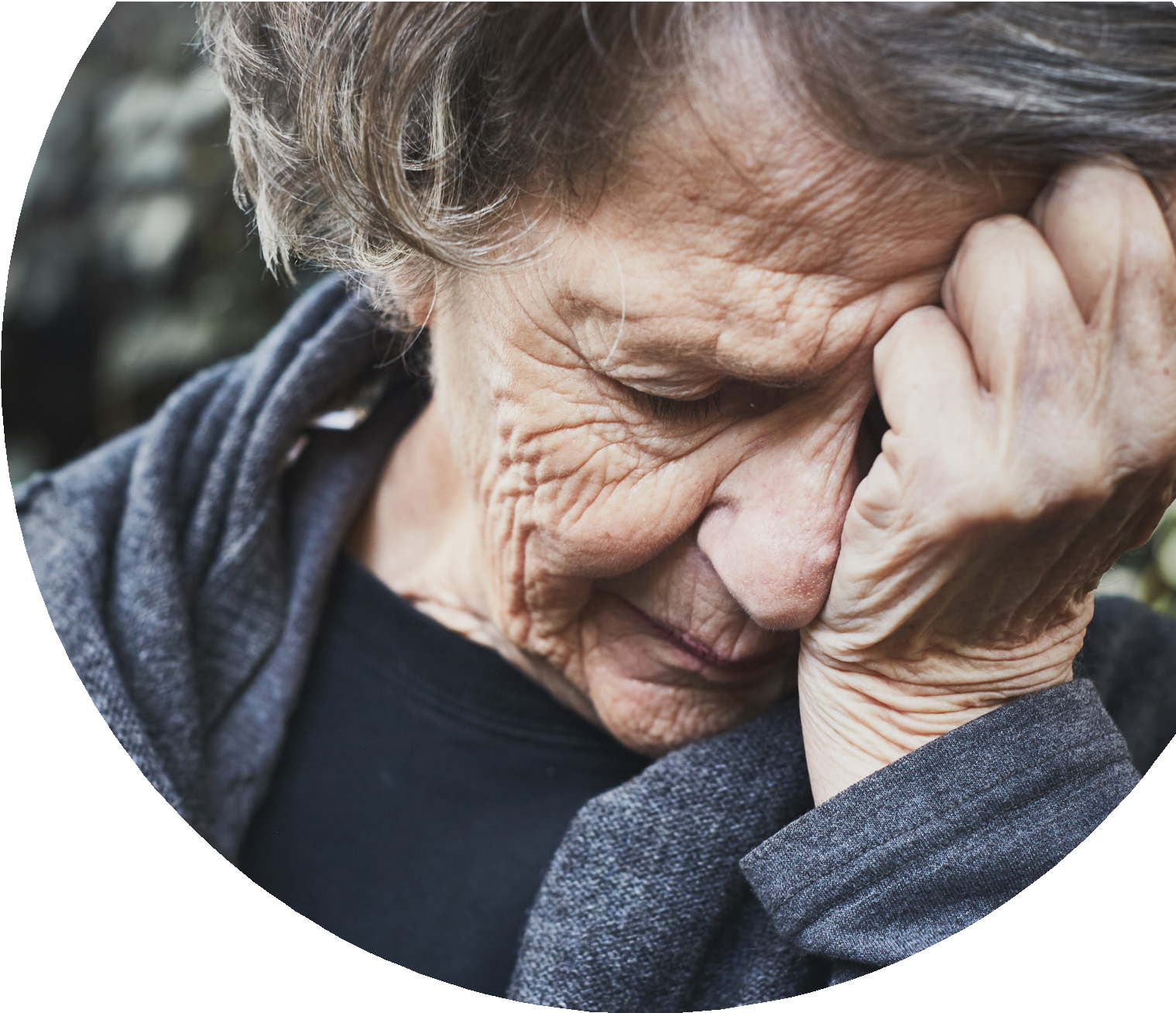 هل أنت أو أي شخص تعرفه يتعرض للإساءة أو الإهمال؟إذا كنت أنت أو الشخص الذي تشعر بالقلق عليه تبلغ من العمر 18 عامًا أو أكثر وتعاني من إعاقة في التعلم أو إعاقة جسدية أو مشكلة تتعلق بالصحة العقلية أو أنك كبير في السن، فيمكنك الحصول على الدعم والمشورة.  الاتصالخدمة الرعاية الاجتماعية للكبال على 02476833003لو البريد الالكتروني   ascdirect@coventry.gov.ukفي حالة الطوارء اتصل على الرقم 999 او في الحالات الطارئة اتصل بالشرطة على الرقم 101 لمزيد من المعلومات حول حماية البالغين، قم بزيارة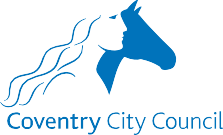 www.coventry.gov.uk/safeguardingadults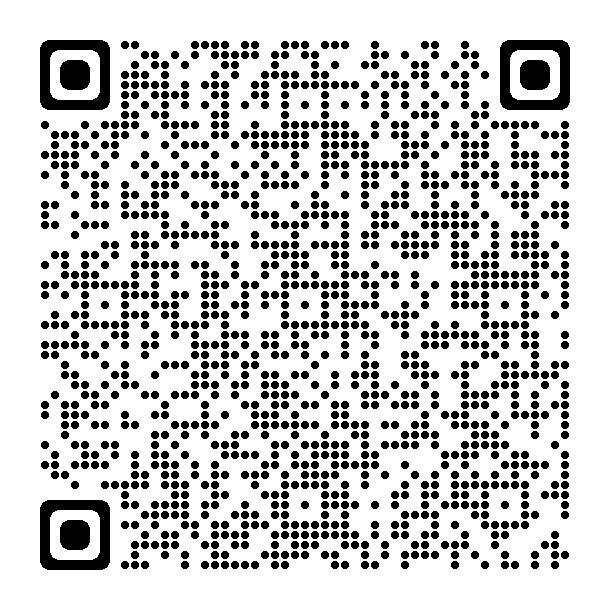 